Endowment Gift						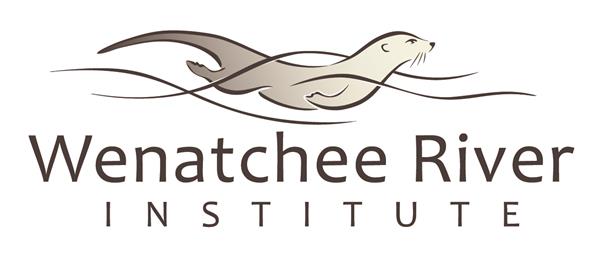 Icicle Fund has pledged a $1 million in match for this campaign. Your gift will be quadrupled and will make a difference for generations to come. Donor InformationStatement of IntentI (we) pledge a total of  $250	 $500 	 $1,000	 $2,500	 $5,000	 otherForm of ContributionI (we) plan to make my (our) contribution in the form of    cash   check   charge   stock   otherSaying Thanks – Please use the following name(s) in all campaign acknowledgementPlease make check and stock transfers payable to Wenatchee River Institute.Mail your pledge to: PO Box 2073, Leavenworth, WA 98826For more information, contact Carolyn Griffin-Bugert, Executive Director Executive_director@wenatcheeriverinstitute.org	    Phone (509) 548 – 0181     WenatcheeRiverInstitute.orgDonations are tax-deductible to the extent allowed by the law.Name:Date:Address:City:State:Zip:Phone:Email I (we) hereby contribute to the Wenatchee River Institute Endowment Fund.Enclosed $ Pledged $Please bill me beginning (date)and there after  quarterly   yearly   other: I (we) wish to have this donation spread over   1   2   3 year(s) I (we) wish to have this donation spread over   1   2   3 year(s) My gift will be matched by: Icicle FundSignature (s)Date: I (we) would like information on including the Wenatchee River Institute in my (our) will/estate planning.Please charge my:  VISA  MC Number:Exp. Date:           CVC Code:                         Authorized signature: I (we) prefer to remain anonymous